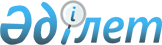 2011 жылға Түпқараған ауданы бойынша халықтың нысаналы топтарына әлеуметтік жұмыс орындарын үйымдастыратын және құратын шаруашылық субъектілірінің тізбесін бекіту туралы
					
			Күшін жойған
			
			
		
					Түпқараған аудандық әкімдігінің 2011 жылғы 06 сәуірдегі № 63 Қаулысы. Маңғыстау облысының Әділет департаментінде 2011 жылғы 06 мамырда № 11-6-133 тіркелді. Күші жойылды - Түпқараған аудандық әкімдігінің 2011 жылғы 10 қарашадағы № 337 Қаулысымен

      Күші жойылды - Маңғыстау облысы Түпқараған аудандық әкімдігінің 2011.11.10 № 337 Қаулысымен.

      Қазақстан Республикасының 2001 жылғы 23 қаңтардағы «Қазақстан Республикасындағы жергілікті мемлекеттік басқару және өзін - өзі басқару туралы» № 148 Заңының 31 бабы 1 тармағының 13 тармақшасына, 2001 жылғы 23 қаңтардағы «Халықты жұмыспен қамту туралы» № 149 Заңының 7 бабы 5 - 4 тармағына сәйкес, аудан әкімдігі ҚАУЛЫ ЕТЕДІ:



      1. Қосымшаға сәйкес 2011 жылға аудан бойынша халықтың нысаналы топтарына әлеуметтік жұмыс орындарын ұйымдастыратын және құратын шаруашылық субъектілерінің тізбесі бекітілсін.



      2. Әлеуметтік жұмыс орындарын қаржыландыру «Аудандық экономика және қаржы бөлімі» мемлекеттік мекемесіне (С.Қ. Қани) тапсырылсын.



      3. «Аудандық жұмыспен қамту және әлеуметтік бағдарламалар бөлімі» мемлекеттік мекемесіне (О.Б.Жарылғапова) әлеуметтік жұмыс орындарына халықтың нысаналы топтарынан жұмыссыздардың жіберілуін және оларға жергілікті бюджеттің қаражатынан төленетін еңбек ақысының өтелуін қамтамасыз ету тапсырылсын.



      4. Осы қаулының орындалысын бақылау аудан әкімінің орынбасары Д.О.Меңдіхановқа жүктелсін.



      5. Қаулы Маңғыстау облыстық әділет департаментінде мемлекеттік тіркелгеннен бастап күшіне және ресми жарияланғаннан кейін күнтізбелік он күн өткен соң қолданысқа енгізіледі.      Аудан әкімі                             С.У. Трумов      КЕЛІСІЛДІ:

      «Түпқараған аудандық жұмыспен

      қамту және әлеуметтік бағдарламалар

      бөлімі» мемлекеттік мекемесінің бастығы

      О.Б. Жарылғапова

      06 сәуір 2011 жыл      «Түпқараған аудандық экономика

      және қаржы бөлімі» мемлекеттік

      мекемесінің бастығы

      С.Қ. Қани

      06 сәуір 2011 жыл

Түпқараған ауданы әкімдігінің

06 сәуір 2011 жылғы

№ 63 қаулысына Қосымша 2011 жылы аудан көлемінде халықтың нысаналы топтары үшін әлеуметтік жұмыс орындарын құратын шаруашылық субъектілерінің тізбесі
					© 2012. Қазақстан Республикасы Әділет министрлігінің «Қазақстан Республикасының Заңнама және құқықтық ақпарат институты» ШЖҚ РМК
				№
Шаруашылық субъектіле-рінің атаулары
Жұмыс көлемі түрлері
Жұмыс мерзімі
Қаржыландыру көзі және еңбекақы мөлшеріҚаржыландыру көзі және еңбекақы мөлшеріЖергілікті бюджеттен бір айлық ең төменгі жалақы мөлшері

(теңге)Жұмыс берушінің қаржысынан1«Каспий коммуналдық қызметі» мемлекеттік коммуналдық кәсіпорныКелісім-

шартқа сәйкес1 жылға дейін15999 теңгеКелісім-

шартқа сәйкес2«Ақшұқыргаз-

сервис» мемлекеттіккоммуналдық кәсіпорыныКелісім-

шартқа сәйкес1 жылға дейін15999 теңгеКелісім-

шартқа сәйкес3«Түпқараған су жүйесі» мемлекеттік

коммуналдық кәсіпорыныКелісім-

шартқа сәйкес1 жылға дейін15999 теңгеКелісім-

шартқа сәйкес4«Таушық көп салалы» мемлекеттік коммуналдық кәсіпорыныКелісім-шартқа сәйкес1 жылға дейін15999 теңгеКелісім-

шартқа сәйкес5«Қазпочта» акционерлік қоғамы Маңғыстау облыстық филиалы Келісім-шартқа сәйкес1 жылға дейін15999 теңгеКелісім-

шартқа сәйкес